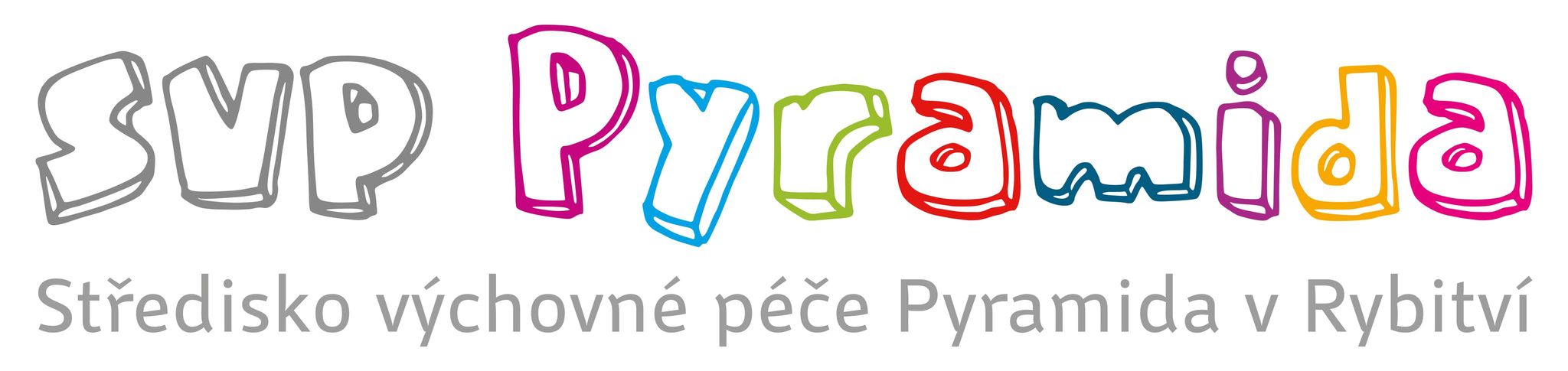 Činžovních domů 146, 53354 RybitvíTel.: 466 680 338, 723 134 604, e-mail: svp_pyramida@volny.czID: c6q9dn7UČEBNÍ PLÁNUčební plán je připravený pro následující období:…………………Žák:Ročník:Škola:Třídní učitel:kontakt tel.:Email:Adresa:předmětposlední probírané učivoučivo, které se má probratČeský jazykcizí jazykmatematikainformatikapřírodopis/přírodovědafyzikachemiezeměpisdějepisprvoukavlastivědahudební výchovavýtvarná výchovapracovní výchovatělěsná výchovaobčanská výchovarodinná výchovavýchova ke zdraví